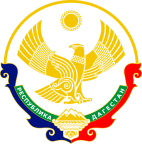 МИНИСТЕРСТВО ОБРАЗОВАНИЯ И НАУКИ РЕСПУБЛИКИ ДАГЕСТАНМКОУ «Бугленская СОШ имени Ш.И.Шихсаидова»Россия, республика  Дагестан, 368210, Буйнакский район село Буглен  ул. Спортивная 6.e-mail: shkola.buglen@mail.ru    ОГРН: 1030500714793   ИНН: 0507009667Учебный план ученицы 2 класса надомного обученияТатаевой Абы на 2018-2019 учебный годРасписание уроковУчебные предметыКоличество часовВсего часовПредметникв неделюМатематика399Хасаева У.Письмо и развитие268Хасаева У.речиЧтение и развитие268Хасаева У.речиРазвитие устной речи1(0,5+0,5)34Хасаева У.на основе изученияпредметовокружающейДействительности / ИЗОКоличество часов в8неделю   Понедельник       Вторник         Среда        Четверг Математика Математика Математика Русс.яз.Русс.чт.Окруж.м./ИЗО Русс.яз.Русс.чт.